Программа семинара-практикумаДата проведения:25.03.2024Время проведения:10:00-13:00Место проведения:Государственное бюджетное дошкольное образовательное учреждение детский сад № 11 Выборгского района Санкт-Петербургаг. Санкт-Петербург, пос. Парголово, ул. Шишкина, дом 309, корпус 2Семинар-практикум«ВОСПИТАЕМ БУДУЩЕЕ ВМЕСТЕ»(вовлечение родителей в образовательный процесс через формы активного взаимодействия)25.03.2024Санкт-ПетербургВремяТема выступленияСпикер09:00-10:00Регистрация участников семинара-практикумаРегистрация участников семинара-практикума10:00-10:05Музыкальное приветствиеКоллектив «Непоседы»,дети подготовительных группГБДОУ детский сад № 11Выборгского района Санкт-Петербурга10:05-10:10 Приветственное слово участникам семинара-практикумаСтановление системы работы с родителями в ДОУМолодова Ольга Викторовна,  заведующий ГБДОУ детский сад № 11 Выборгского района Санкт-ПетербургаЕгорова Татьяна Викторовна, методист ГБДОУ детский сад № 11 Выборгского района Санкт-Петербурга10:10-10:25 Теоретические и методические основания для создания в ДОУ детско-родительского клуба по знакомству с культурным наследием Санкт-ПетербургаПодгорнова Светлана Валентиновна, старший преподаватель кафедры общественно-научного и культурологического образования СПб АППО 10:25-10:35Организация детско-родительского клуба по знакомству с культурным наследием Санкт-ПетербургаГорбунова Надежда Николаевна, воспитатель ГБДОУ детский сад № 11 Выборгского района Санкт-ПетербургаШумская Инна Петровна, воспитатель ГБДОУ детский сад № 11 Выборгского района Санкт-Петербурга10:35-10:45 Организация совместной работы с поисковым отрядом для нравственно-патриотического воспитания детейКамбур Елена Николаевна,  воспитатель ГБДОУ детский сад № 11 Выборгского района Санкт-Петербурга10:45-10:55 Эмоциональное сближение взрослого и ребенка через совместную физкультурно-оздоровительную работу Носкова Ольга Васильевна, инструктор по физической культуре ГБДОУ детский сад №11Выборгского района Санкт-Петербурга10:55-11:05Социальное партнерство семьи и ДОУ – «образовательные эстафеты» как форма работы с семьями воспитанников по реализации рабочей программы воспитанияЯстребова Людмила Владимировна, воспитатель ГБДОУ детский сад № 17 комбинированного вида Фрунзенского района Санкт-Петербурга11:05-11:30 Кофе-брейк Кофе-брейк 11:30-12:55Экскурсия по детскому саду, посещение мастер-классов:Экскурсия по детскому саду, посещение мастер-классов:Использование элементов Реджио педагогики для организации домашнего пространства ребенка Организация творческой мастерской: выстраивание доверительных отношений с родителямиИспользование интерактивных средств при работе с родителямиБольшакова Анна Сергеевна, воспитатель ГБДОУ детский сад № 11 Выборгского районаСанкт-Петербурга, призер Всероссийского профессионального конкурса «Воспитатель года России – 2023»Савинова Ольга Николаевна, воспитатель ГБДОУ детский сад № 11 Выборгского района Санкт-ПетербургаСпиридонова Оксана Анатольевна,старший воспитатель ГБДОУ детский сад № 11 Выборгского района Санкт-Петербурга12:55-13:00 Подведение итогов Молодова Ольга Викторовна,  заведующий ГБДОУ детский сад № 11 Выборгского района Санкт-ПетербургаЕгорова Татьяна Викторовна, методист ГБДОУ детский сад №11 Выборгского района Санкт-Петербурга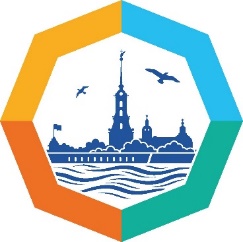 XIV Петербургский международный образовательный Форум